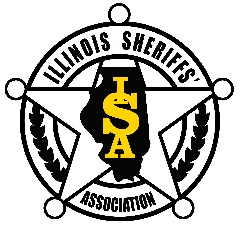 2024 ISA CHIEF DEPUTY/JAIL ADMINISTRATOR AGENDAApril 24th 	 	10:30a.m.-2:00p.m.	Registration Open (Conference Center)River E		Noon			Opening LuncheonRiver A-D	1:00 -4:00 p.m. Joint Training:  Highland Park Incident, Deputy Chief Christopher Covelli, Lake County Sheriff’s Office	4:00 p.m.	Hospitality Room Opens: Grandview Room in the hotel- lobby level.6:00 p.m.	BAGS TOURNEY on the patio outside the hospitality room- weather permitting. 6:00 p.m.	Shrimp Boil and Mission BBQ Feast- Hospitality room and outside patioApril 25th 		7:30a.m.		Registration OpensRiver A		JAIL ADMINISTRATORS TRAINING:(Working lunch served at Noon)			8:30 a.m.- 1:30 p.m.	River B		CHIEF DEPUTY TRAINING:(Working lunch served at Noon)8:30 a.m.-1:30 p.m. Sexual Assault Investigations: Sheriff Nick Manns, Jersey CountyRiver E-J		2:00-6:00 p.m. 	Exhibit Hall is Open			4:00 p.m.		Reception and Hors D’oeuvres in Exhibit						 	Hall6:00 p.m.	Hospitality room opens (Dinner on your own)	April 126th  		River A-D	8:30-10:30 a.m. Joint Training: 